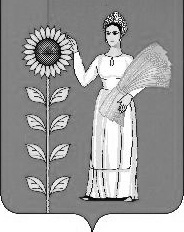 СОВЕТ ДЕПУТАТОВ СЕЛЬСКОГО ПОСЕЛЕНИЯТИХВИНСКИЙ  СЕЛЬСОВЕТДобринского муниципального района  Липецкой области 55-я  сессия  IV созываРЕШЕНИЕ20.11.2013г.                            д. Большая Плавица                               №  166-рс«О назначении публичных слушаний по проекту «О бюджете сельского поселения Тихвинский сельсовет Добринского муниципального района Липецкой области на 2014 год и на плановый период 2015-2016 годы»       В соответствии со статьей 28 Федерального закона от 06. 10 . № 131-ФЗ «Об общих принципах организации местного самоуправления в Российской Федерации», Положением « О порядке организации и проведения публичных слушаний на территории сельского поселения Тихвинский сельсовет», руководствуясь ст. ст.16, 23 Устава сельского поселения Тихвинский сельсовет Добринского муниципального района Липецкой области и учитывая решение постоянных комиссий  по экономике, бюджету и муниципальной собственности Совет депутатов сельского поселения Тихвинский сельсовет РЕШИЛ:  1.Назначить публичные слушания «О проекте Бюджета сельского поселения Тихвинский сельсовет на 2014 год и плановый период 2015-2016 годы»  на 20. 12. 2013 года в 14.00 часов.Место проведения – администрация сельского поселения Тихвинский сельсовет д.Большая Плавица ул.Центральная д.85.  2.Утвердить состав организационного комитета по подготовке и проведению публичных слушаний «О проекте Бюджета сельского поселения Тихвинский сельсовет на 2014 год и плановый период 2015-2016 годы» .  3.Поручить организационному комитету обнародовать проект бюджета сельского поселения Тихвинский сельсовет на 2014 год и плановый период 2015-2016 годы  путем вывешивания на информационный щит.  4.Установить срок подачи предложений и рекомендаций «О проекте бюджета сельского поселения на 2014 год и на плановый период 2015-2016 годы»  до 19 декабря 2011 года.5. Настоящее решение вступает в силу со дня его официального обнародованию.  Председатель  Совета депутатов сельского поселения Тихвинский сельсовет :                                             А.Г.КондратовПРИЛОЖЕНИЕк решению Совета депутатов
сельского поселения Тихвинский сельсовет четвертого созыва
от 16.11. 2011 г. № 81-рс
СОСТАВорганизационного комитета по подготовке и проведению публичных слушаний по проекту Бюджета сельского поселения Тихвинский сельсовет Добринского муниципального района Липецкой области на2012 год и на плановый период 2013-2014 годы1.Алисова Елена Васильевна – председатель депутатской комиссии по вопросам экономики, бюджету, муниципальной собственности и социальным вопросам.2.Рудакова Елена Константиновна – ведущий специалист администрации сельского поселения Тихвинский сельсовет3.Сигорская Елена Викторовна – специалист 1 разряда администрации сельского поселения Тихвинский сельсовет4. Крутских Геннадий Николаевич – депутат районного Совета депутатов , глава фермерского хозяйства ООО «Гелиос».5.Дроздова Наталия Алексеевна- директор МНУК «ПЦК и Д Тихвинский сельсовет».